Byłem/am na spacerze. 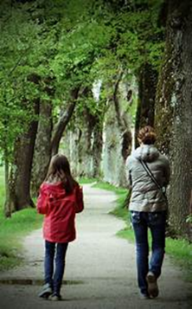 Bawiłem/łam się z bratem/siostrą. 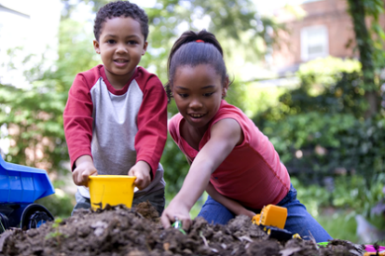 Przygotowałem/łam śniadanie/obiad/kolację. 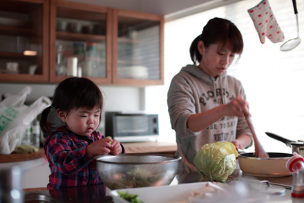 Odrobiłem/łam zadanie do szkoły.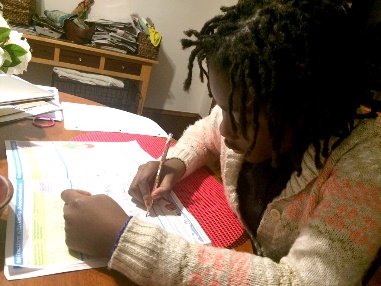 Odrobiłem/łam zadanie z języka angielskiego/matematyki/geografii/historii/religii.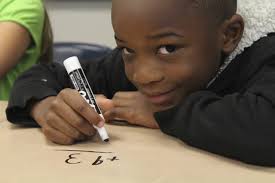 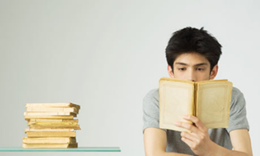 Przeczytałem/łam książkę. Spędziłem/łam czas w ogródku.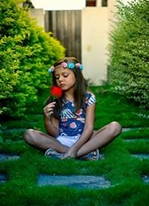 Grałem/łam na Playstation.  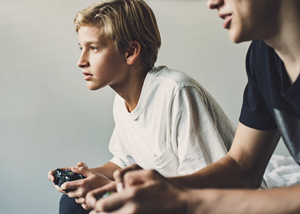 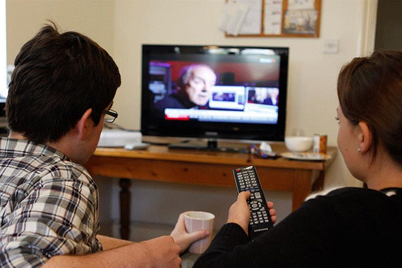 Oglądałem/łam YouTube/telewizję.  	Rozmawiałem/łam z przyjacielem/przyjaciółką przez Messenger/WhatsApp …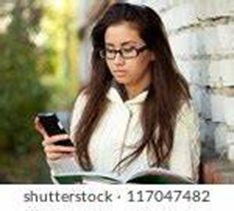 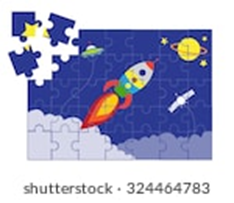 Ułożyłem/łam puzle.  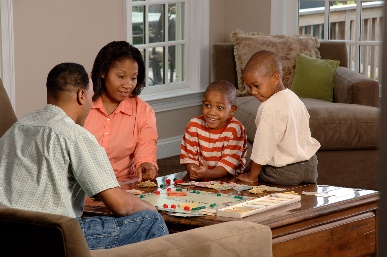 Grałem/łam w grę.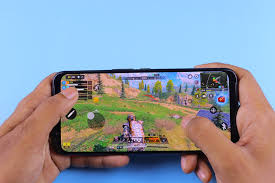 Grałem/łam na telefonie.